    с 13 по 16 апреля 2017 года в г.Самара проходил открытый городской турнир боксу среди юношей 2001-2002 г.р., 2003-2004г.р. на призы МБУ ДО г.о. Самара ДЮСШ № 3 им. В.А. Шишова, памяти тренера Б.Ф. Сайдакова.1 место занял Советников Максим в весовой категории 54 кг;3 место заняли Алексеев Никита в весовой категории 43 кг и Ванжула Денис в весовой категории 38 кг, тренер-преподаватель Кривоносов П.И.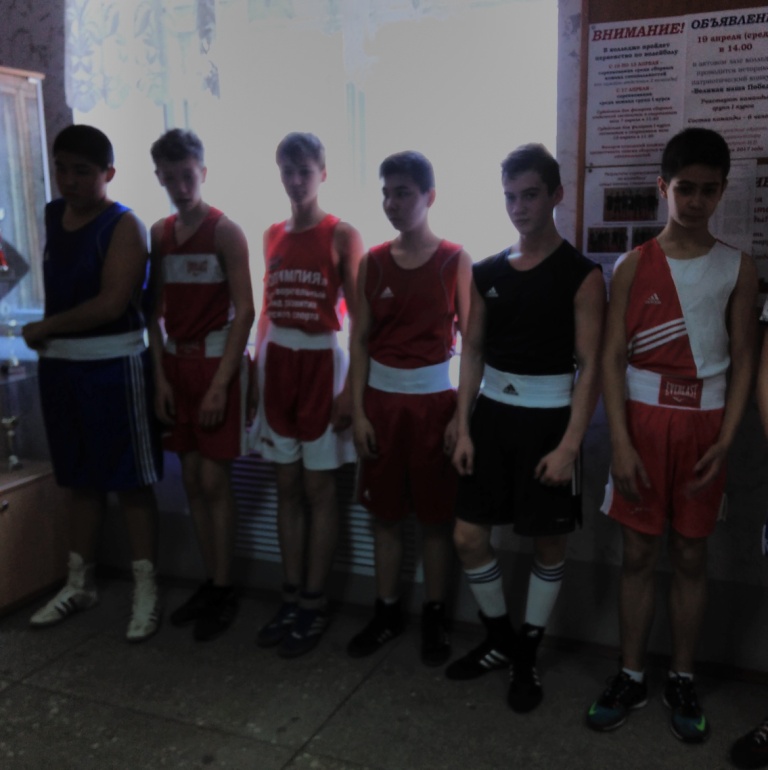 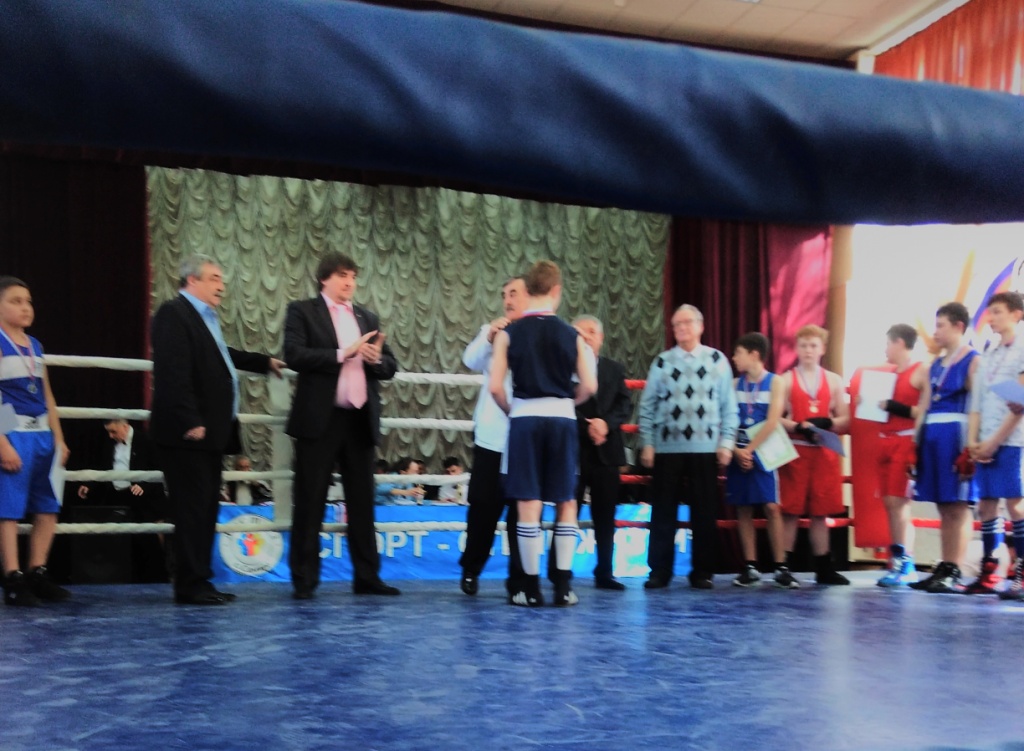 